Памятка для учащихся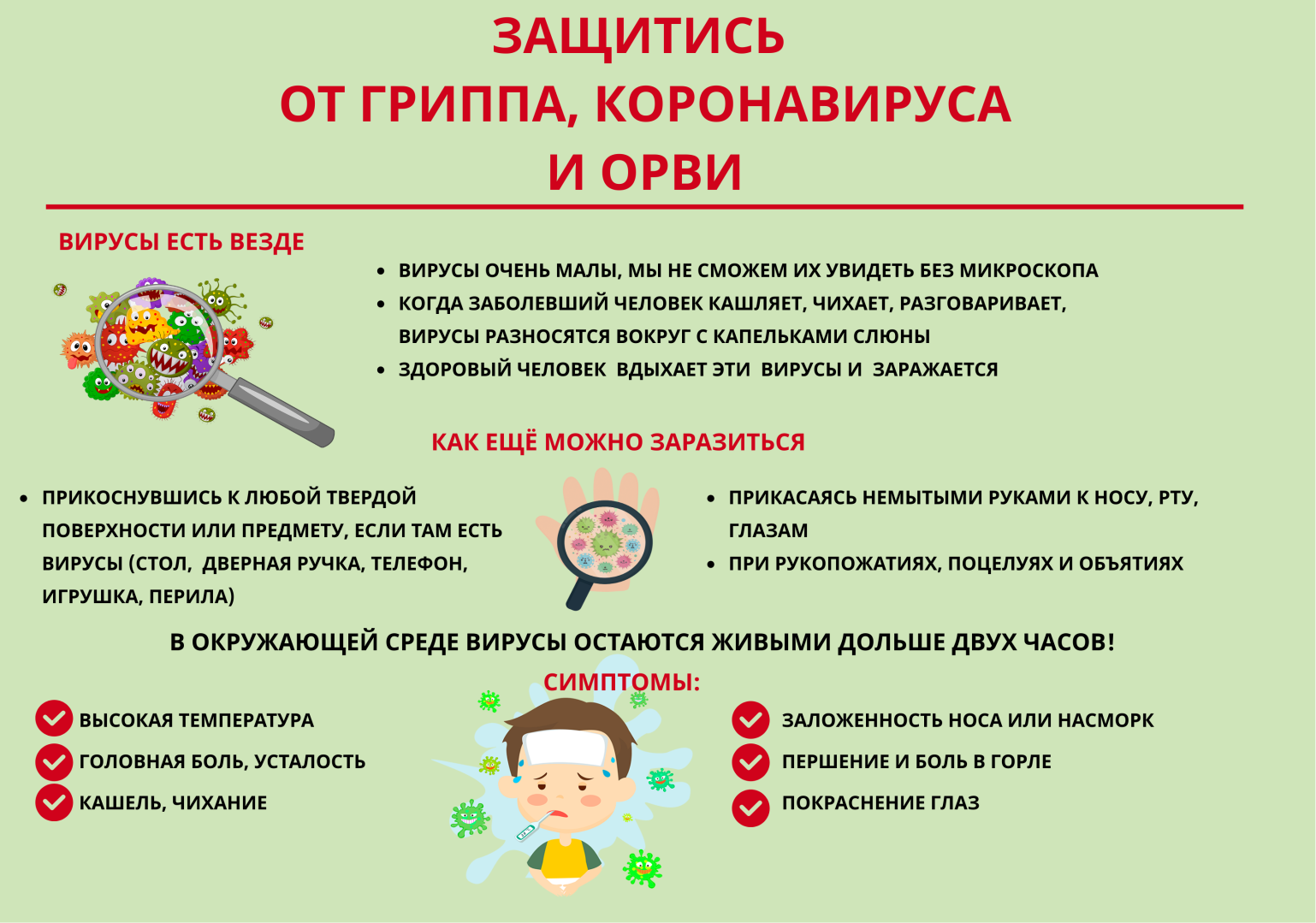 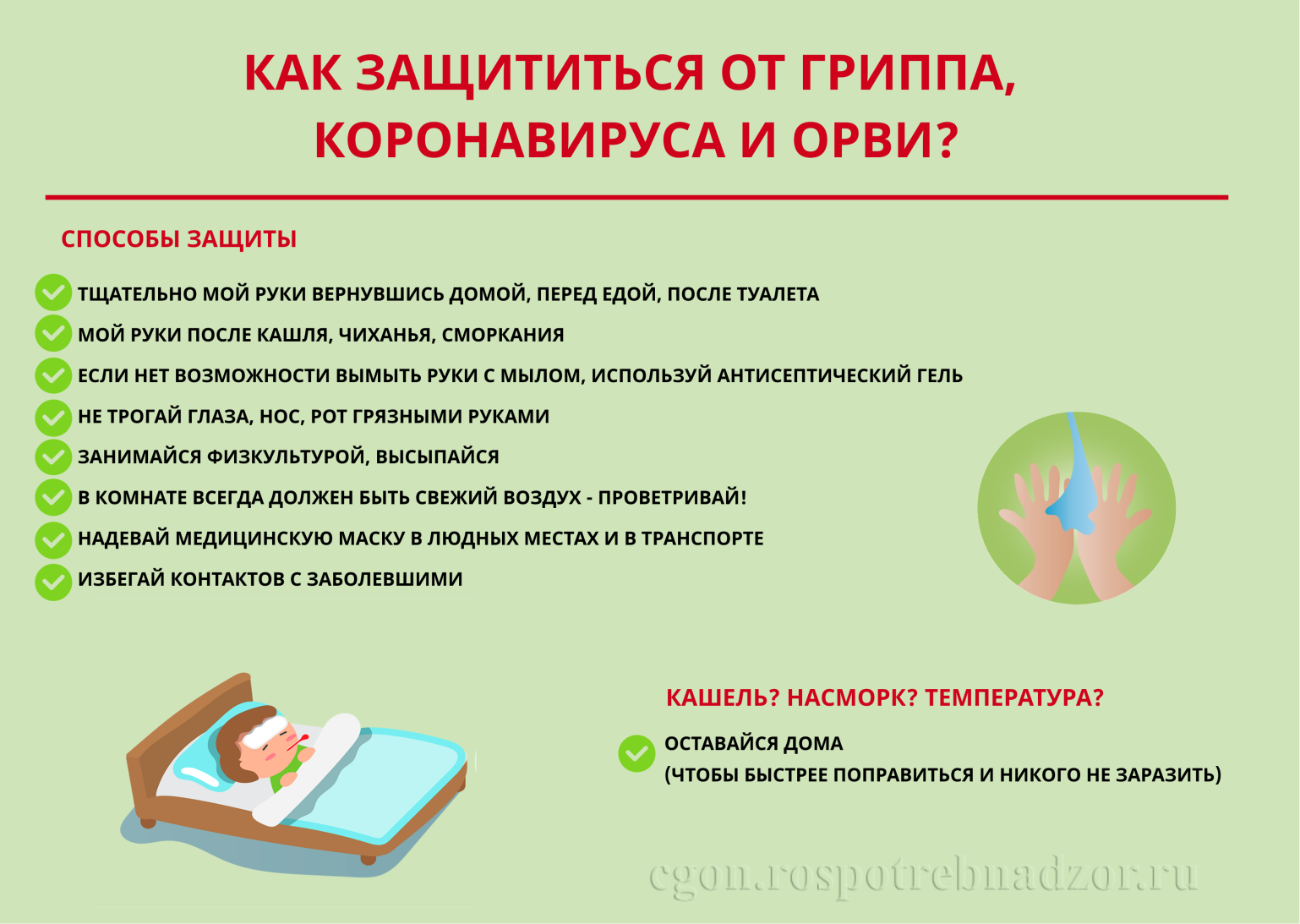 